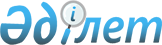 Об установлении налоговых ставок по городу Атырау
					
			Утративший силу
			
			
		
					Решение Атырауского городского маслихата Атырауской области от 28 декабря 2011 года № 323. Зарегистрировано Департаментом юстиции Атырауской области 27 января 2012 года № 4-1-154. Утратило силу решением Атырауского городского маслихата Атырауской области от 27 февраля 2018 № 197
      Сноска. Утратило силу решением Атырауского городского маслихата Атырауской области от 27.02.2018 № 197 (вводится в действие по истечении десяти календарных дней после дня его первого официального опубликования).
      В соответствии со статьей 422 Кодекса Республики Казахстан от 10 декабря 2008 года "О налогах и других обязательных платежах в бюджет (Налоговый кодекс)", статьей 36 Закона Республики Казахстан от 10 декабря 2008 года "О введении в действие Кодекса Республики Казахстан "О налогах и других обязательных платежах в бюджет" (Налоговый кодекс)" и статьей 6 Закона Республики Казахстан от 23 января 2001 года "О местном государственном управлении и самоуправлении в Республике Казахстан", городской Маслихат РЕШИЛ:
      1. Сноска. Пункт 1 утратило силу решением Атырауского городского маслихата Атырауской области от 15.03.2013 № 101.


      2. Устанавить размеры базовых ставок фиксированного налога на единицу объекта налогообложения в месяц, согласно приложению 2.
      3. Признать утратившим силу решение городского Маслихата от 8 декабря 2010 года № 231 "О утверждение ставок налога 2011 год по города Атырау" (зарегистрировано в реестре государственной регистрации нормативных правовых актов за № 4-1-129, опубликовано 6 января 2011 года в газете "Атырау" № 2).
      4. Настоящее решение вступает в силу со дня государственной регистрации в департаменте юстиции Атырауской области и вводится в действие по истечении десяти календарных дней после дня его первого официального опубликования. Стоимость разовых талонов деятельность которых носит эпизодический характер
      Сноска. Приложение 1 утратило силу решением Атырауского городского маслихата Атырауской области от 15.03.2013 № 101. Размеры базовых ставок фиксированного налога на единицу объекта налогообложения в месяц
      Сноска. Приложение 1 с изменением, внесенным решением Атырауского городского маслихата Атырауской области от 13.03.2014 № 186.
					© 2012. РГП на ПХВ «Институт законодательства и правовой информации Республики Казахстан» Министерства юстиции Республики Казахстан
				
Председатель XXVIII сессии,
секретарь городского Маслихата
Б. Казиманов
Б. Казиманов
Приложение 1 к решению Атырауского городского Маслихата "Об установлении налоговых ставок по городу Атырау" от 28 декабря 2011 года № 323
Приложение 1 к решению Атырауского городского Маслихата "Об установлении налоговых ставок по городу Атырау" от 28 декабря 2011 года № 323
Приложение 2 к решению Атырауского городского Маслихата "Об установлении налоговых ставок по городу Атырау" от 28 декабря 2011 года № 323
 №
Наименование объекта налогообложения
Размеры базовых ставок фиксированного налога (в месячных расчетных показателях)
1
2
3
1
Игровой автомат без выигрыша, предназначенный для проведения игры с одним игроком
5
2
Игровой автомат без выигрыша, предназначенный для проведения игры с участием более одного игрока
5
3
Персональный компьютер, используемый для проведения игры
4
4
Игровая дорожка
19
5
Карт
7
6
Бильярдный стол
7